「セミナー開催中止に伴う返金口座記入用紙」当協会は、政府の新型コロナウイルス対応の一段の強化に伴い、下記記載の当協会主催セミナーの開催を中止いたします。つきましては、、既に受講料をお支払い済みの方には返金させていただきますので、下記の必要項目にご記入の上、以下のEメールアドレスまでお送りいただきますようお願い申し上げます。Eメールアドレス：kenshu@jcsc.or.jp【1】お申込みセミナー　※該当するセミナーの［　　］に〇をご記入ください。　　［　　　］3/3	～新時代対応シリーズ⑥～新時代対応型SC戦略セミナー　　［　　　］3/6	～ES、採用、定着率、外国人労働力～人手不足問題対策セミナー　　［　　　］3/11	ＳＣにおける食の安全管理対策セミナー　　［　　　］3/12	飲食・食品ゾーン活性化セミナー　　［　　　］3/17	最新海外SC情報セミナー～アジア編～　　［　　　］3/26	SC契約実務対策セミナー【2】お振り込み情報お振り込み金額（受講料）お振り込み日【3】返金先情報返金先銀行名：支店：当座または普通(○をつけてください)口座番号：口座名義(フリガナ)：連絡先貴社名：部署・お役職名：ご担当者名：ご住所：電話番号：FAX番号：〒112-0004 東京都文京区後楽1丁目4番14号後楽森ビル15階 TEL.03-5615-8523／FAX.03-5615-8539／メールアドレス　kenshu@jcsc.or.jp教育研修部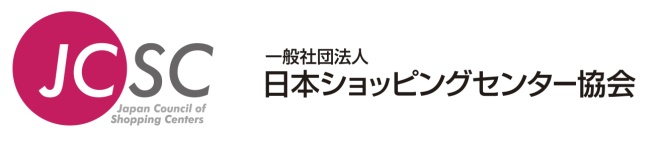 